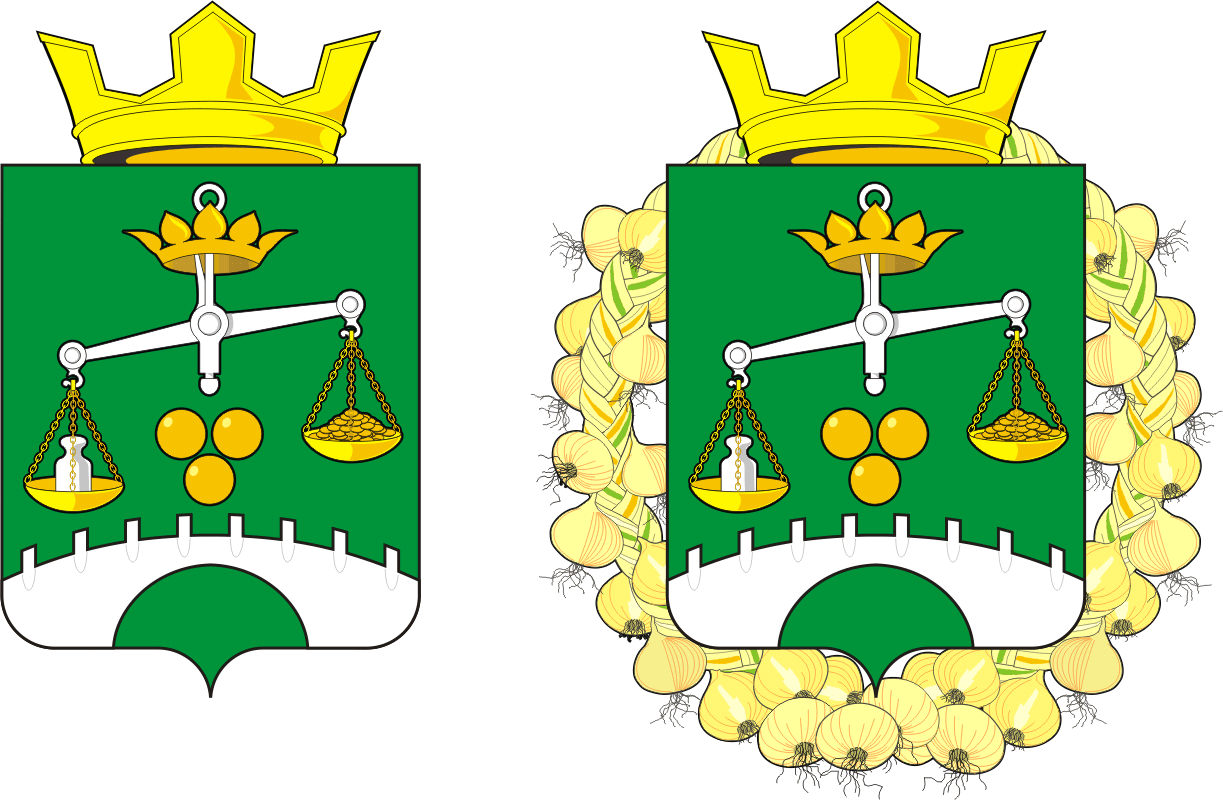 АДМИНИСТРАЦИЯМУНИЦИПАЛЬНОЕ ОБРАЗОВАНИЕСЕЛЬСКОЕ ПОСЕЛЕНИЕПЕТРОВСКИЙ СЕЛЬСОВЕТСАРАКТАШСКОГО РАЙОНА ОРЕНБУРГСКОЙ ОБЛАСТИП О С Т А Н О В Л Е Н И Е 19.09.2022 г.	                                     с. Петровское                                       № 74-пОб отмене на территории муниципального образования Петровский сельсовет Саракташского района Оренбургской областиГлава сельсовета                                                                            А.А. БарсуковРазослано: прокуратура района, постоянной комиссии, администрация Саракташского района, в дело В соответствии с указом Губернатора Оренбургской области от 15.09.2022 № 468-ук «Об отмене на территории Оренбургской области режима чрезвычайной ситуации межмуниципального характера» ПОСТАНОВЛЯЮ:Отменить с 19 сентября 2022 года на территории муниципального образования Петровский сельсовет режима чрезвычайной ситуации введенный постановлением администрации МО Петровский сельсовет № 62-п от 20 июля 2022 года «О введении на территории МО Петровский сельсовет особого противопожарного режима».Постановление вступает в силу с момента его подписания и подлежит обнародованию на официальном сайте МО Петровский сельсовет